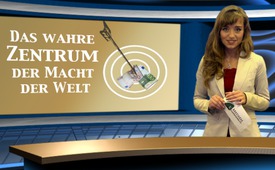 Das wahre Zentrum der Macht der Welt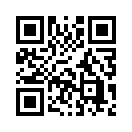 Wussten Sie dass nur wenige Familien die Welt beherrschen? Tatsächlich meinen noch immer die meisten Menschen, dass das Schicksal der Welt von nationalen Parlamenten oder Einrichtungen wie der UNO entschieden wird. Doch weit gefehlt. 
Wenn man wissen will, wo das wahre Zentrum der Macht der Welt liegt, folge man dem Geld.Guten Tag meine sehr verehrten Damen und Herren. Ich begrüße Sie zu dieser speziellen KTV Sendungen. Wie sagte es bereits Bernd Elsmann? Ich zitiere: „Wenn die Privat- und Zentralbanken nicht enteignet und verstaatlicht werden, dann enteignen diese Banken früher oder später den Staat, sprich das Volk  ...“ Dass heisst uns. Wollen wir das wirklich?
Wussten Sie dass nur wenige Familien die Welt beherrschen? Tatsächlich meinen noch immer die meisten Menschen, dass das Schicksal der Welt von nationalen Parlamenten oder Einrichtungen wie der UNO entschieden wird. Doch weit gefehlt. 
Wenn man wissen will, wo das wahre Zentrum der Macht der Welt liegt, folge man dem Geld. 
Die wirklichen Strippenzieher agieren im Hintergrund als Hauptaktionäre der Grossbanken und vielerlei mehr. Informationen über sie werden bestens gehütet. So beeinflussen sie die Ökonomie, die Politik, die Wirtschaft und allem voran die Medien. Wer diese paar Familien sind? Nun, wer es genau wissen will, folge einfach dem Fluss des Geldes oder lese aufklärende Literatur darüber. 
Fazit: „Kein Mensch ist gut genug einen anderen Menschen ohne dessen Zustimmung zu regieren.“ Das zumindest meinte schon Abraham Lincoln im Jahre 1865. Helfen auch Sie mit, den Freundeskreis von KTV zu vergrößern. Einen schönen Abend noch. Tschüss.von OriginalartikelQuellen:Originalartikel Buch: Das Kartell der Federal Reserve von Dean Anderson. 1. Auflage Okt. 2011Das könnte Sie auch interessieren:---Kla.TV – Die anderen Nachrichten ... frei – unabhängig – unzensiert ...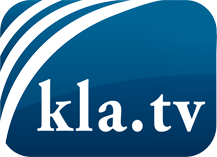 was die Medien nicht verschweigen sollten ...wenig Gehörtes vom Volk, für das Volk ...tägliche News ab 19:45 Uhr auf www.kla.tvDranbleiben lohnt sich!Kostenloses Abonnement mit wöchentlichen News per E-Mail erhalten Sie unter: www.kla.tv/aboSicherheitshinweis:Gegenstimmen werden leider immer weiter zensiert und unterdrückt. Solange wir nicht gemäß den Interessen und Ideologien der Systempresse berichten, müssen wir jederzeit damit rechnen, dass Vorwände gesucht werden, um Kla.TV zu sperren oder zu schaden.Vernetzen Sie sich darum heute noch internetunabhängig!
Klicken Sie hier: www.kla.tv/vernetzungLizenz:    Creative Commons-Lizenz mit Namensnennung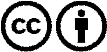 Verbreitung und Wiederaufbereitung ist mit Namensnennung erwünscht! Das Material darf jedoch nicht aus dem Kontext gerissen präsentiert werden. Mit öffentlichen Geldern (GEZ, Serafe, GIS, ...) finanzierte Institutionen ist die Verwendung ohne Rückfrage untersagt. Verstöße können strafrechtlich verfolgt werden.